湖南省政府投资建设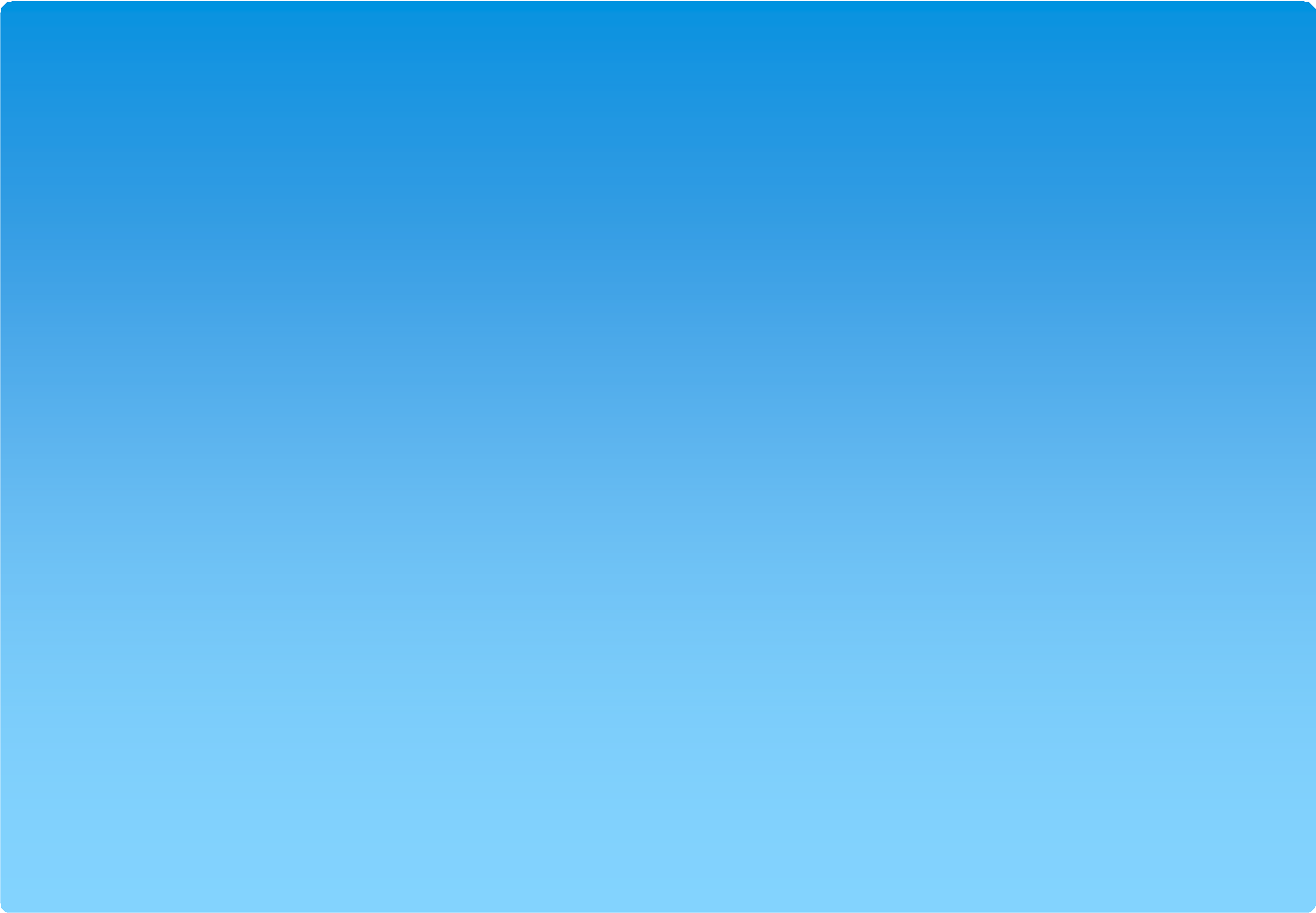 工程项目估算指标CSPK云计价软件估算指标www.cspksoft.com 0731-88195392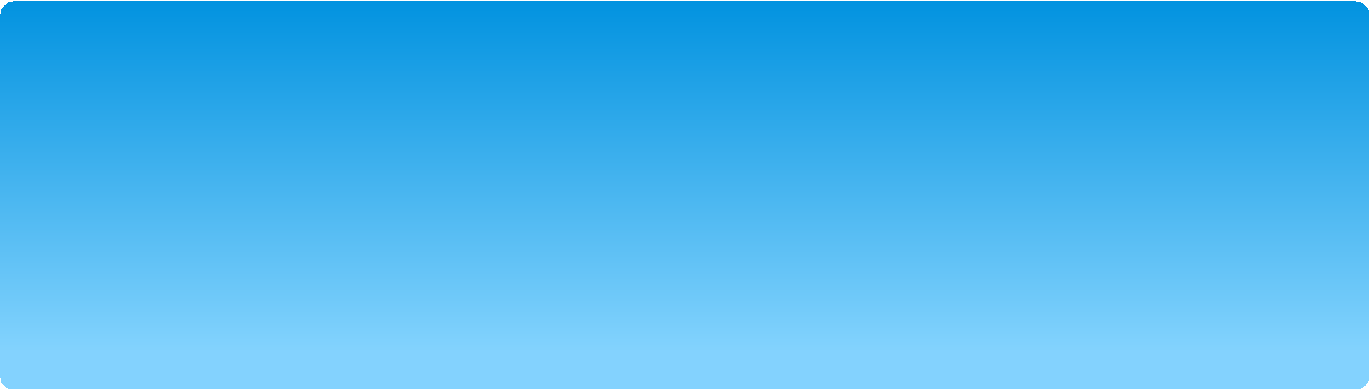 湘建价〔 2017〕54号 湖南省住房和城乡建设厅关于印发《湖南省政府投资建设 工程项目估算指标》的通知 一、《估算指标》适用于我省行政区域内新建、改建、 扩建的政府投资建设工程项目，非政府投资建设工程 项目可参照本《估算指标》实施。 二、各相关单位应当按照本《估算指标》，参考工程 造价管理机构发布的造价信息，合理预测编制期至工 程竣工期价格、利率、汇率变化趋势，编制政府投资 建设工程项目投资估算。《估算指标》	专用软件	CSPK 软件 合理确定政府投资建设工程项目投资估算 有效控制工程建设规模和建设标准 提高投资效益估算指标	术语 1、综合指标（单项工程建筑及安装工程造价指标，不含设备工器具和工程建设其他费用） 2、分项指标（分项工程的造价指标，由人工费、材料费、机械费和综合费用） 3、单体指标（独立小型构筑物、功能或装饰性小品和园区器具的造价指标） 4、综合费率（依据典型案例分析测算确定，包括企业 管理费、利润、规费、税金等） 5、综合费用（（人工费+机械费）*综合费率=综合费用）总说明	分项指标中人工、材料、机械消耗量，使用时不能调整，综合指标中的工程数量可根据设计工程量进行调整。 编制建设项目投资估算时，人工、主要材料及机械台班价格与基期 价格的价差可以调整，材料价差还需另计零星工程费、规费、税金 等费用，费率为21.2%。	综合指标编号为“1DZ-xxx”，“1”表示道路工程部分，D表示市政 工程，Z表示综合指标；后缀用数字表示。如：1DZ-001，表示道路工 程部分综合指标第一个项目。	分项指标编号为“xDF-xxx”，第一个x表示分部编号，D表示市政工 程，F 表示分项指标，后缀用数字表示。如1DF-001，表示道路工程 部分分项指标第一分部第一个指标。关于基期价格、综合费率 各专业工程的综合费率：	土方工程为36.6%	桩基础工程为102.8%	道路工程为160%	地下通道装饰工程为132%	绿化工程为173%	照明工程为141%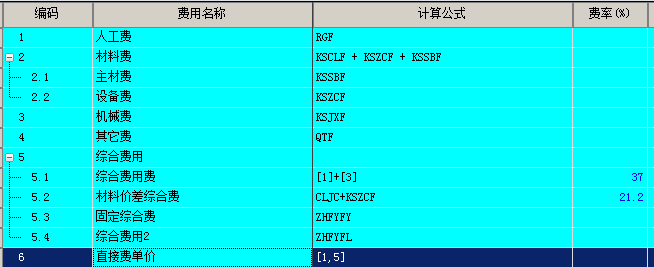 CSPK软件取费模版解释注释：第4行 其他费：补充的子目，没有人才机部分第5行 5.1 综合费用，借用其他消耗量子目时设置。5.2 调整材料价差时，与基价差额自动计算5.3 估算指标中固定综合费用部分，套相应子目自动计算5.4 估算指标中按费率计算部分，套相应子目自动计算序号项目取费基数及计算式1人工费2材料费3机械费4直接费小计1+2+35综合费用(1+3)*综合费率6分项指标合计4+5